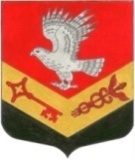 МУНИЦИПАЛЬНОЕ ОБРАЗОВАНИЕ«ЗАНЕВСКОЕ ГОРОДСКОЕ ПОСЕЛЕНИЕ»ВСЕВОЛОЖСКОГО МУНИЦИПАЛЬНОГО РАЙОНАЛЕНИНГРАДСКОЙ ОБЛАСТИСОВЕТ ДЕПУТАТОВ ТРЕТЬЕГО СОЗЫВАРЕШЕНИЕ24.04.2019 года                                                                                             № 24гп.Янино-1Об утверждении отчета о выполнении Прогнозного плана (программы) приватизации  муниципального имущества за 2018 год	 В соответствии с Федеральными законами от 21.12.2001 № 178-ФЗ «О приватизации государственного и муниципального имущества», от 06.10.2003 № 131-ФЗ «Об общих принципах организации местного самоуправления в Российской Федерации», Положением о порядке и условиях приватизации муниципального имущества в муниципальном образовании «Заневское городское поселение» Всеволожского муниципального района Ленинградской области, утвержденным решением совета депутатов МО «Заневское городское поселение» от 25.05.2017 № 31, совет депутатов принял РЕШЕНИЕ: 1.Утвердить отчет о выполнении Прогнозного плана (программы) приватизации  муниципального имущества муниципального образования «Заневское городское поселение» Всеволожского муниципального района Ленинградской области за 2018 год согласно приложению.2.Опубликовать настоящее решение в газете «Заневский вестник».3.Решение вступает в силу после дня его опубликования.4.Контроль за исполнением решения возложить на постоянно действующую депутатскую комиссию по экономической политике, бюджету, налогу, инвестициям, правопорядку, законности.Глава муниципального образования                                              В.Е.КондратьевПриложение к решению                         От 24.04.2019 года  №  24ОТЧЕТо выполнении Прогнозного плана (программы) приватизации  муниципального имущества муниципального образования «Заневское городское поселение» Всеволожского муниципального района Ленинградской области за 2018 годНаименование объектаСпособ приватизацииПланируемая стоимость продажи объекта (рыночная оценка), руб.Средства поступившие в бюджет, руб.Сроки приватизацииАвтобус IVECO DAILY 50C15VH, 2007 года выпускапродажа муниципального имущества на аукционе185 000185 000второйквартал 2018Автомобиль легковой FORD ФОРД «МОНДЕО», 2013 года выпускапродажа муниципального имущества на аукционе520 000520 000второйквартал 2018Автомобиль легковой VOLVO XC90, 2010 года выпускапродажа муниципального имущества посредством публичного предложения730 000680 000третийквартал 2018